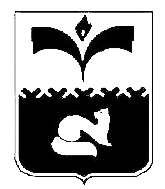 ДУМА ГОРОДА ПОКАЧИХанты-Мансийский автономный округ – ЮграРЕШЕНИЕот  23.05.2014                                                                                                № 57О выполнении решения Думы города Покачи от  25.11.2013  № 126 «О деятельностиаварийно-спасательной службы натерритории города Покачи»	Рассмотрев информацию «О выполнении решения Думы города Покачи от  25.11.2013 № 126 «О деятельности аварийно-спасательной службы на  территории города Покачи», в соответствии с пунктом 8.2 Положения о порядке контроля за исполнением органами местного самоуправления и должностными лицами местного самоуправления по решению вопросов местного значения, Дума города РЕШИЛА:1. Информацию «О выполнении решения Думы города Покачи от  25.11.2013 № 126 «О деятельности аварийно-спасательной службы на  территории города Покачи» принять к сведению согласно приложению 1 к настоящему решению.2. Решение Думы города Покачи от  25.11.2013 № 126 «О деятельности аварийно-спасательной службы на территории города Покачи» снять с контроля.3. Рекомендовать администрации города Покачи при формировании АСС использовать план мероприятий по созданию и организации деятельности муниципального казенного учреждения «Аварийно-спасательная служба» города Покачи и Единой дежурно-диспетчерской службы муниципального образования города Покачи с учетом финансовых возможностей бюджета города Покачи согласно приложению 2 к настоящему решению.4. Контроль за выполнением решения возложить на постоянную комиссию Думы города по соблюдению законности и местному самоуправлению (председатель Ю. И. Медведев).Председатель Думы города Покачи                                                                    Н. В. БорисоваПриложение 1 к решению Думы города Покачиот  23.05.2014 №  57 Информация об исполнении решения Думы города Покачи от  25.11.2013 № 126 «О деятельности аварийно-спасательной службы на  территории города Покачи»	Анализ экономической целесообразности строительства скелетной сети волоконно-оптической линии связи за счет средств бюджета города с точки зрения ее использования муниципальными учреждениями города Покачи вместо волоконно-оптических линий связи (далее – ВОЛС) других операторов услуг связи, находящихся на территории города Покачи, показывает, что строительство муниципальной ВОЛС на данный момент времени не целесообразно.	На основании анализа имеющихся сведений максимальная потребность муниципальных учреждений не превышает 1 Гбт., а средняя ВОЛС способна обеспечить передачу 640 – 720 Гбт.,  даже при условии перспективного развития в среднесрочной перспективе потребности всех муниципальных учреждений не сможет превысить 25 гигабита/сек., это в свою очередь составляет всего 2,6 – 2,9% от всей возможности сети. Оставшиеся мощности останутся невостребованными.  	Стоимость строительства скелетной сети будет составлять примерно от 8 до 10 мил. рублей.	Таким образом, оплачивать услугу другим операторам на данный момент времени выгоднее, чем строительство муниципальной волоконно-оптических линий связи.              Создание и организация деятельности Аварийно-спасательной службы города Покачи (далее – АСС) осуществляется в соответствии с решением Думы города от 21.10.2008г. №98 «О создании, содержании и организации деятельности аварийно-спасательного формирования города Покачи» (Приложение 1). Данным решением Думы города утверждены «Комплексный план мероприятий по созданию муниципального аварийно-спасательного формирования» (Приложение 2) и примерный штат муниципального аварийно-спасательного формирования, куда были включены штатные единицы единой  дежурно-диспетчерской службы муниципального образования (далее ЕДДС).    В 2011 году комплексный план был актуализирован. Срок исполнения финального мероприятия III этапа (начало деятельности аварийно-спасательного формирования) был перенесен на февраль 2014 года.В настоящее время выполнены первые два этапа (разработка нормативной базы и создание ЕДДС) Комплексного плана. Выполнение III этапа не представляется возможным в связи с отсутствием достаточного финансового обеспечения.На основании вышеизложенного депутатам Думы города Покачи предлагается к рассмотрению проект актуализированного «Комплексного плана мероприятий по созданию и организации деятельности муниципального казенного учреждения «Аварийно-спасательная служба» города Покачи и Единой дежурно-диспетчерской службы муниципального образования города Покачи на (2014-2015г.г)» (Приложение 3).Изменения в проект актуализированного Комплексного плана предложены на основании анализа действующего законодательства, опыта работы в данном направлении соседних муниципальных образований, а также особенностей муниципального образования город Покачи с учетом экономической целесообразности и планомерного развития.Сутью данного Комплексного плана остается планомерное, поэтапное создание и развитие Аварийно-спасательной службы и Единой дежурно-диспетчерской службы муниципального образования город Покачи. Особенность данного Комплексного плана является то, что фактически две службы АСС и ЕДДС объединены в одно учреждением и дополняют функции друг друга.  В других муниципальных образованиях, имеющих более многочисленное население и большую территорию, а в некоторых даже по несколько ведомственных аварийно-спасательной служб, эти две службы создаются отдельно.Данный принцип был заложен в решение Думы города от 21.10.2008г. №98 «О создании, содержании и организации деятельности аварийно-спасательного формирования города Покачи» остается актуальным и в настоящее время. Для примера представляем структуру ЕДДС (для МО до 50 000 населения) которая соответствует разделу Ⅳ Распоряжения Правительства ХМАО-Югры от 17.01.2014 № 14-рп «О  внесении изменений в распоряжение Правительства ХМАО-Югры от 23.06.2011 г. №302-рп «О типовом положении о ЕДДС МО ХМАО-Югры». Схема №1Штат ЕДДС должен составлять 19 сотрудников:Схема №2Согласно структуре, утвержденной постановлением администрации города Покачи от 05.06.2012 №571 «О создании муниципального казенного учреждения «Аварийно-спасательная служба» муниципального образования город Покачи», в состав АСС должны входить всего 29 сотрудников, включая штатные единицы ЕДДС, которые будут выполнять функции и работников ЕДДС и работников АСС (диспетчер ЕДДС       оперативный дежурный АСС):Предложенная структура увеличивает объем функций, которые могут выполняться муниципальным казенным учреждением, при этом одна служба будет дополнять другую: - аварийно-спасательные работы при дорожно-транспортных происшествиях;- аварийно-спасательные работы различного характера;- оказание помощи МЧС при пожарах (в т.ч. и природных);- спасение людей на воде;- оказание помощи различного характера жителям города (сбор ртути от разбитого прибора, открывание дверей и т.п.);- профилактическая деятельность в пожароопасный период (организация и осуществление «Целевых дозоров»;- проверка технического состояния пожарно-технических устройств и оборудования муниципальных, автономных и казенных учреждений и т.д. Следует отметить, что исходя из проведенного анализа договоров заключенных муниципальными учреждениями города Покачи на проверку технического состояния пожарно-технических устройств и оборудования, ежегодно расходуется порядка 730 тысяч рублей из средств местного бюджета, а именно:	1) Контроль качества огнезащитной обработки деревянных конструкций кровли 	1 руб. х кв. м	1 руб. х 5 408,48 м х 2 раза в год = 10 816,96 руб./год;	2) Испытание ограждений кровли 	260 руб. х  погонный м	260 руб. х 5 408,48 м = 1 406 204,8 руб. = 281 240,96 руб./год;	3)  Испытание наружных противопожарных лестниц	2 500 руб. х 242,2 м = 605 500 руб. = 121 100,00 руб./год;	4) Освидетельствование и перезарядка огнетушителей 	360 руб. х 581 шт. = 209 160 руб. ≈ 83 664,00 руб./год;	5) Испытание пожарных кранов на водоотдачу 	1 500 руб. х 263 шт. = 394 500 руб. = 78 900,00 руб./год;	6) Перекатка пожарных рукавов  	300 руб. х 263 шт. х 2 раза в год = 157 800,00 руб./год.	Итого в год:  10 816,96 + 281 240,96 + 121 100,00 + 83 664,00 + 78 900,00 + 	157 800,00 ≈ 733 521,92 руб./год.Так же необходимо сказать о том, что за последнее время в соответствии с федеральными и окружными требованиями во всех муниципальных образованиях ведется активная работа по созданию на базе ЕДДС муниципальных образований программно-технического комплекса «Безопасный город». В рамках ведения данной работы за последнее время ЕДДС муниципального образования город Покачи   была оснащена такими информационными ресурсами, как Система «112», Система оповещения населения о ЧС, Система мониторинга и прогнозирования метеорологических неблагоприятных явлений природы (метеостанция), Система видеонаблюдения, которая была восстановлена силами учреждения в 2013 году, и до сих пор продолжается работа по ее модернизации. Ввиду того, что все эти Системы представляют собой сложные аппаратно-программные комплексы, они требуют постоянного технического обслуживания, сопровождения и наладки. Для выполнения всех этих работ в учреждении должен быть квалифицированный специалист. Поэтому, прошу рассмотреть вопрос о введении в штат инженера информационных технологий и автоматизированных систем управления.Таким образом, анализ экономической целесообразности, проведенный администраций города в соответствии с решением Думы города от 25.11.2013 №126 показывает, что введение в штат МКУ «АСС» на данном этапе нескольких работников,  прямого экономического эффекта не имеет. Экономический эффект может быть достигнут при создании аварийно-спасательной службы муниципального образования город Покачи, в состав которой будет входить ЕДДС. Эти две службы смогут  дополнять друг друга и выполнять функции по предназначению со значительно меньшей штатной численностью. Дополнительно работники МКУ «АСС» могут выполнять ряд функций (проверку, испытание, ремонт, пожарно - технического оборудования), что в свою очередь будет приносить экономический эффект в разрезе муниципального образования. На основании выше изложенного считаем наиболее целесообразным поэтапное планомерное развитие аварийно-спасательной службы города Покачи в соответствии с предложенным актуализированным «Комплексным планом мероприятий по созданию и организации деятельности муниципального казенного учреждения «Аварийно-спасательная служба» города Покачи и Единой дежурно-диспетчерской службы муниципального образования города Покачи на (2014-2015г.г)». 